Russian Expansion Map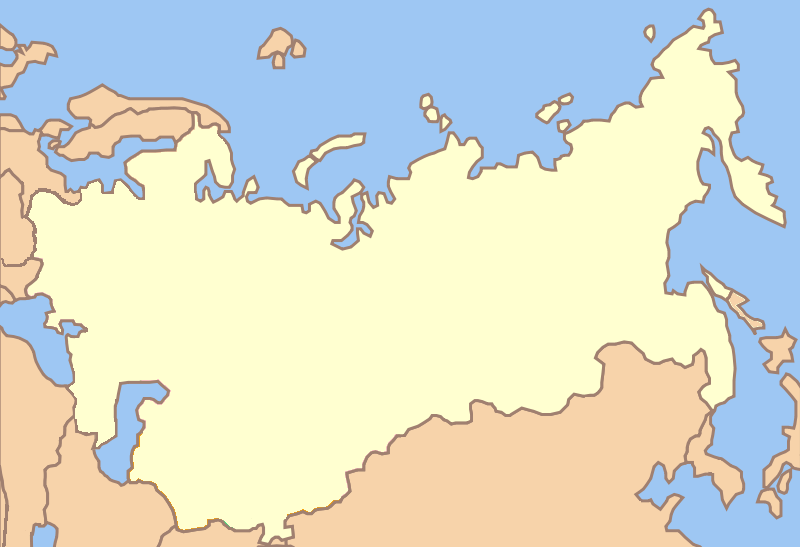 